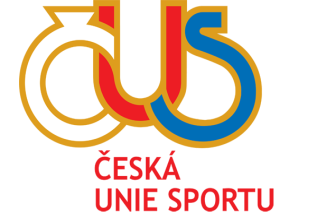 Členské příspěvky OS ČUSBod programu č. 8 Stanovení výše členských příspěvků TJ/SK na rok 2022ZdůvodněníČlenské příspěvky TJ/SK na činnost OS ČUS jsou již řadu let ve výši 500 Kč. Toto již dávno neodpovídá ani potřebám, ani poskytovaným službám ze strany OS ČUS. Z toho důvodu Výkonný výbor OS ČUS projednal na svém zasedání návrh na zvýšení členských příspěvků OS ČUS pro rok 2022 na 1000 Kč.Návrh usnesení Valná hromada schvaluje výši členských příspěvků pro TJ/SK na rok 2022 na 1000 Kč.